Name: _____________________________________	Date: ________________________Student Exploration: Measuring Trees Vocabulary: circumference, cross section, diameter, drought, growth ring, precipitationPrior Knowledge Questions (Do these BEFORE using the Gizmo.) Trees grow throughout the year. During which season(s) do you think trees grow fastest? _________________________________________________________________________During which season(s) do trees grow most slowly? ________________________________What weather conditions could make trees grow more quickly than normal? ______________________________________________________________________________________What weather conditions could make trees grow more slowly than normal? ______________________________________________________________________________________Gizmo Warm-up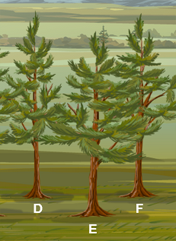 The Measuring Trees Gizmo shows part of a forest. Click tree E to select it. On the right side of the Gizmo, a cross section of the tree is displayed. Click Show larger view for a larger image.The rings on the tree are called growth rings. Click Zoom in for a clearer view. How many rings can you count? _____________Click Return to forest, and then click Advance year once. How many growth rings are there now? _______________________Click Advance year again and count the rings. How many are there now? ______________What does the number of rings tell you about the tree? ______________________________________________________________________________________________________Question: How can you measure a tree?Observe: Look at the trees in the forest. Which tree do you think is the youngest? ______________	Oldest? ______________Collect data: Measure each tree in the following ways. (Tree A has been done for you.) Click the tree you want to measure. Estimate the height to the nearest tenth of a meter using the draggable ruler. (For example, the height might be 2.6 meters.)Click Show larger view. Determine the age of the tree by counting growth rings. Use Zoom in as needed. (Hint: Do not count the bark of the tree as a separate ring.) The diameter is the width of the tree trunk. Measure the diameter using the ruler. Write the diameter to the nearest tenth of a centimeter.The circumference is the distance around the tree trunk. Click Find circumference to measure the circumference to the nearest tenth of a centimeter.Analyze: How does the age of a tree relate to its size? _______________________________________________________________________________________________________Extend your thinking: Compare the circumference values to the diameters. About how many times the diameter is the circumference? _________________________________________________________________________________________________________________Question: How does precipitation (rain, snow, sleet, or hail) affect tree growth?Observe: Use the Gizmo to explore how precipitation affects tree growth. You can alter the amount of precipitation using the slider. Click Advance year to advance one year forward.Form hypothesis: If there is more precipitation, how will tree growth change? _____________________________________________________________________________________Experiment: Click Reset and select tree E. Set the Precipitation to 20 cm per year to show a period of low precipitation, or drought. Click Advance year. Measure the tree and record its height in the table below. Repeat these steps two more times.Now set the Precipitation to 160 cm per year and click Advance year three times, recording the height of the tree after each click in the table below.Analyze: Click Show larger view. Click Zoom in twice to see the rings up close. Describe the six outermost rings. ______________________________________________________________________________________________________________________________________________________________________________About how wide are the growth rings for the drought years? ___________________About how wide are the growth rings for the rainy years? ______________________Draw conclusions: How does precipitation affect the growth of the tree? __________________________________________________________________________________________________________________________________________________________________Question: At what point in its life does a tree grow most quickly?Form hypothesis: Do you think a young or old tree grows more quickly? ________________Why do you think so? ________________________________________________________________________________________________________________________________Collect data: Set the Precipitation to 120 cm per year. Select a small tree and measure its age and height. Fill in the blank in the Age column with the starting age of the tree. Click Advance year until the tree is ten years old and measure its height again. Measure and record the tree’s height at age 20, 30, 40 and 50 as well. 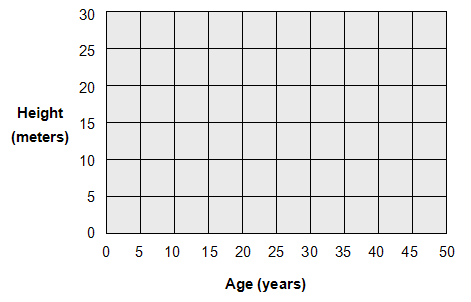 Make a graph: Plot a point on the graph for each row of data you have. Draw a line to connect the points in order.Analyze: Which part of the graph shows the fastest growth? _________________________How do you know? _________________________________________________________Extend your thinking: How is the growth of a tree similar to the growth of a person? _______ __________________________________________________________________________________________________________________________________________________Activity A: Measuring treesGet the Gizmo ready: Click Return to forest, and then click Reset. Check that the Preset forest is shown (text at top). If not, click Refresh or Reload on your browser.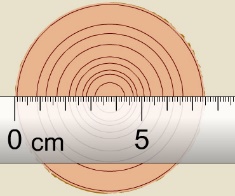 TreeHeight AgeDiameter Circumference A6.9 m9 years7.4 cm23.3 cmBCDEFActivity B: Tree growthGet the Gizmo ready: If necessary, click Return to forest to see the forest view.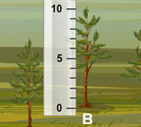 Year234567Precipitation20 cm/yr20 cm/yr20 cm/yr160 cm/yr160 cm/yr160 cm/yrHeightExtension: Graphing growthGet the Gizmo ready: If necessary, click Return to forest.Click .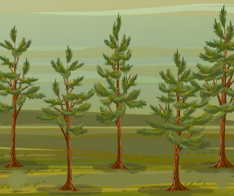 Age (years)Height (meters)1020304050